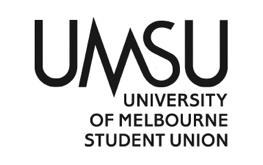   University of Melbourne Student UnionMeeting of the BurnleyMinutesMeeting 18(23)Location: MB26 Password: Meeting opened at 4pmProcedural MattersElection of ChairMotion 1: That Katherine be elected as ChairMover:	  Rhys					Seconded: ClaireCARRIEDAcknowledgement of Indigenous CustodiansSo acknowledged.AttendanceKatherine, Rhys, Claire, LaviniaAdoption of Agenda	Motion 2: To adopt the Agenda as presented.Mover:	 Rhys					Seconded:ClaireCARRIEDConfirmation of Previous Minutes			2.1 Minutes 18(23)	Motion 3: To accept the previous minutes as a true and accurate record of meeting 18(23). Mover: Claire					Seconded: RhysCARRIED/Conflicts of Interest DeclarationMatters Arising from the MinutesRhys has notified the UMSU secretary of intention to meet on the 10th of November at 3pm to elect a temporary Burnley Campus Co-ordinator position. Correspondence Office Bearer ReportsMotion 4: To accept the Office Bearer Reports Mover: Rhys					Seconded:LaviniaCARRIEDOther ReportsOperational Business (Motions on Notice)General Business (Motions on Notice) Other Business (Motions without Notice)Motion 5: To pass $3020 from Programs – budget line 3839 (General) to fund Semester the remaining yoga. Mover: Lavinia				Seconded:ClaireCARRIEDMotion 6: To pass $134 from Programs – budget line 3839 (General) to reimburse Katherine for T2 teapot for yoga classes.Mover: Lavinia				Seconded:ClaireCARRIEDMotion 7: To pass $500 from Events- budget line 3840  – (Genera) for final bbq things for the SABMover: Lavinia				Seconded:ClaireCARRIEDMotion 8: To pass $3500 from budget line 3352 (Consumables and Supplies – General) for Burnley branded full brim sun protection hats for the students.Mover: Claire		Seconded:LaviniaCARRIEDMotion 9: To pass $850 from 3839 Programs (Entertainment Program) for a Nintendo switch, four controllers and one game (mario kart) for games nights in the SAB.Mover: Rhys		Seconded:ClaireCARRIEDMotion 10: To pass $800 from 3840 Events (General) for two bunnings umbrellas for events in the student amenities lawn.Mover: Rhys		Seconded:LaviniaCARRIEDMotion 11: To pass $150 from 3839 budget line 3352 (Consumables and Supplies – General) for additional jumpers (supplied at cost price) that were accidently printed for the Burnley campus.Mover: Rhys		Seconded:ClaireCARRIEDNext Meeting TBAClose	Meeting closed at 4.55pm